Technical working party for vegetablesForty-Seventh Session
Nagasaki, Japan, May 20 to 24, 2013revision of document tgp/14: section 2: botanical terms, subsection 3: color, definition of dotDocument prepared by the Office of the 	The purpose of this document is to propose a definition for the term “dot” for a future revision of document TGP/14 Section 2: “Botanical Terms, Subsection 3: Color”. 	The following abbreviations are used in this document:	TC:		Technical Committee	TC-EDC:	Enlarged Editorial Committee	TWA:		Technical Working Party for Agricultural Crops	TWC:		Technical Working Party on Automation and Computer Programs	TWF: 		Technical Working Party for Fruit Crops	TWO:		Technical Working Party for Ornamental Plants and  Trees	TWPs:	Technical Working Parties	TWV:		Technical Working Party for VegetablesBACKGROUND	The TC, at its forty-ninth session held in Geneva from March 18 to 20, 2013, and the CAJ, at its sixty-seventh session, held in Geneva, on March 21, 2013, agreed to invite the Council to adopt document TGP/14/2 “Glossary of Terms Used in UPOV Documents”, at its forty-seventh session, to be held on October 24, 2013 (see document TC/49/41 “Report on the Conclusions”, paragraphs 29 and 30, and document CAJ/67/14 “Report on the Conclusions”, paragraph 36). 	Document TGP/14/2 “Glossary of Terms Used in UPOV Documents” contains a new “Subsection 3: Color”, and provides definitions of botanical terms with an indication of whether those terms are generally used in Test Guidelines, or whether alternative terms might be more appropriate for use in Test Guidelines (see documents TC/49/36, Part I, 1(c), page 4). 	Document TGP/14/2 provides a definition of the terms “spot”, “blotch” and “speckle”, but does not mention “dot”. The TC, at its forty-ninth session, agreed that a definition for “dot” be provided in a future revision of document TGP/14 Section 2: “Botanical Terms, Subsection 3: Color” and requested the Office of the Union to prepare a draft for consideration by the TWPs at their sessions in 2013 (see document TC/49/41 “Report on the Conclusions”, paragraph 35).EXAMPLES of use OF DOT AND SPOT	A search of the UPOV Test Guidelines presents 67 results on the use of the term “dot” in Test Guidelines. The following characteristics are examples on the use of “dot” where the term “spot” is also used:TG/28/9 Corr.Zonal Pelargonium, Ivy-leaved Pelargonium/Géranium lierre, Pelargonium zonale/
Zonal-Pelargonie, Efeupelargonie, Efeublättrige Pelargonie/Geranio, 2009-04-01 + 2009-10-27Ad. 55:  Lower petal: type of markingTG/70/4 Rev.Apricot/Abricotier/Aprikose, Marille/Albaricoquero, Chabacano, Damasco, 2007-03-28	Different translations for the terms “dot” and “spot” were found in all UPOV languages and among the different characteristics. PROPOSAL FOR DEFINITION of DOT	On the basis of the existing use of the term “dot” in Test Guidelines, it is proposed to add the following definition of “dot”, for inclusion in a future revision of document TGP/14, Section 4.2.1.2.“4.2.1.2	Spotted/ Blotched / SpeckledSpot:	sharp, clear outlined round or nearly round shaped colored area.Dot:	very small sharp, clear outlined round or nearly round shaped colored area (smaller than spot).Blotch:	sharp, clear outlined irregular shaped colored area.Speckle:	diffuse outlined irregular shaped colored area.”	The TWV is invited to consider the definition of dot as presented in paragraph 8, for inclusion in a future revision of document TGP/14, Section 4.2.1.2.[End of document]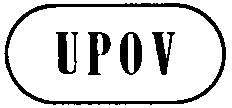 ETWV/47/21ORIGINAL:  EnglishDATE:  May 2, 2013INTERNATIONAL UNION FOR THE PROTECTION OF NEW VARIETIES OF PLANTS INTERNATIONAL UNION FOR THE PROTECTION OF NEW VARIETIES OF PLANTS INTERNATIONAL UNION FOR THE PROTECTION OF NEW VARIETIES OF PLANTS GenevaGenevaGeneva55. 
 
(+)Lower petal: type of markingPétale inférieur : type d’ornementationsUnteres Blütenblatt: Art der ZeichnungPétalo inferior: tipo de manchasPQ(b)stripes onlystries seulementnur gestreiftsólo rayas1(c)stripes and dotsstries et pointsgestreift und Punkterayas y puntos2stripes and spot/spotsstries et tache/tachesgestreift und Fleck/Fleckenrayas y una o más manchas3single spot onlyune seule tache nur einzelner Flecksólo una única mancha4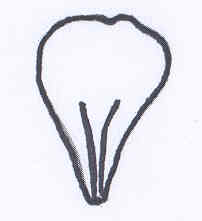 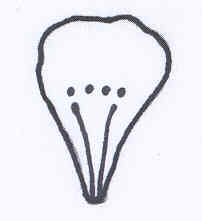 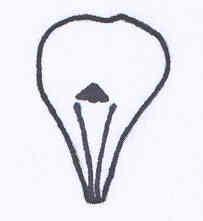 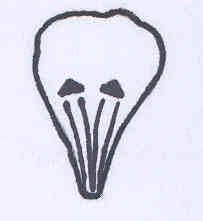 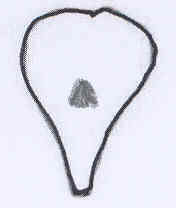 1234stripes onlystripes and dotsstripes and spot/spotssingle spot only48.Fruit: pattern of over colorFruit: distribution du lavisFrucht: Verteilung der DeckfarbeFruto: distribución  del color superpuestoPQ(d)isolated flecks (spots)panachure isolée (tâches)isolierte Panaschierung (Flecken)manchas aisladas (lunares)Rouge du Roussillon1solid flushen plages continuesganzflächigtono uniformeBergeron2covered all over with very small dotstotalement recouvert avec de très petits pointsüberall sehr fein gepunktetcubierto con puntos muy pequeñosMoniquí3